QUESTIONARIO RILEVAMENTO FABBISOGNI FORMATIVIDEI PROFESSIONISTI DELLA SALUTELa Funzione Pubblica CGIL di Cagliari ha incaricato l’Agenzia Formativa della Passaparola  Cooperativa Sociale di rilevare i fabbisogni e programmare attività formative in ambito ECM.L’obiettivo è migliorare l’accessibilità delle professioniste e dei professionisti sanitari iscritte/i alla FP-CGIL, operanti nei comparti della sanità pubblica e privata nonché del socio-sanitario-assistenziale-educativo privato, all’assolvimento degli obblighi previsti dalla normativa sull’Educazione continua in medicina.Il presente questionario è stato elaborato per il rilevamento del fabbisogno formativo, in vista della progettazione di interventi adeguati alle esigenze delle/i professioniste/i sanitari. Il questionario è anonimo. Grazie per la collaborazione.Per informazioni:Per le risposte che richiedono un valore di scala riferirsi ai seguenti1 = non mi interessa 2 = mi interessa poco 3 = mi interessa4 = mi interessa abbastanza 5 = mi interessa moltoIndichi quale ritiene che sia il suo livello di conoscenza degli obiettivi della sua Azienda di appartenenza  per l’anno 2015AREA PROFESSIONALE SPECIFICAQuali sono le conoscenze e competenze che vorrebbe approfondire? Indichi con una o più crocette gli argomenti che la interessano maggiormente❏    FORMAZIONE PRATICA (AREA TECNICA)❏  CHIARIFICAZIONE E CONDIVISIONE DI PROCEDURE IN ATTO❏    APPROFONDIMENTI  LEGISLATIVI,  NORMATIVI, CONTRATTUALIAREA  INTERDISCIPLINAREAREA GESTIONALE ORGANIZZATIVACompetenze particolari di managementLe modalità formative che preferiscoNoteData  	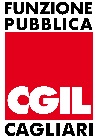 Funzione Pubblica CGILFederazione provinciale CagliariPASSAPAROLA Società Cooperativa Sociale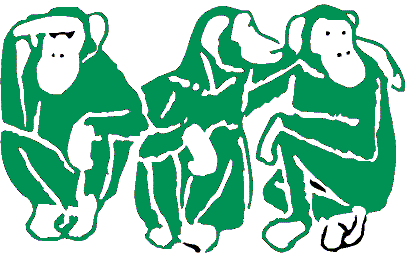 Funzione Pubblica CGIL
Federazione provinciale di CagliariViale Monastir n. 15, 09122 Cagliariwww.fpcgilcagliari.ite-mail: formazione@fpcgilcagliari.itAgenzia Formativa Cooperativa sociale Passaparolawww.cooperativapassaparola.it Età Sesso MaschioFemmina MaschioFemmina MaschioFemmina MaschioFemmina ❏ Medico chirurgo❏ Ortottista/Assistente di oftalmologia❏ Ortottista/Assistente di oftalmologia❏ Ortottista/Assistente di oftalmologia❏ Ortottista/Assistente di oftalmologia❏ Veterinario❏ Ostetrica/o❏ Ostetrica/o❏ Ostetrica/o❏ Ostetrica/o❏ Odontoiatra❏ Podologo❏ Podologo❏ Podologo❏ Podologo❏ Farmacista❏ Tecnico della riabilitazione psichiatrica❏ Tecnico della riabilitazione psichiatrica❏ Tecnico della riabilitazione psichiatrica❏ Tecnico della riabilitazione psichiatrica❏ Biologo❏ Tecnico audiometrista❏ Tecnico audiometrista❏ Tecnico audiometrista❏ Tecnico audiometrista❏ Chimico❏ Tecnico audioprotesista❏ Tecnico audioprotesista❏ Tecnico audioprotesista❏ Tecnico audioprotesista❏ Fisico❏ Tecnico della prevenzione nell'ambiente e nei luoghi di lavoro❏ Tecnico della prevenzione nell'ambiente e nei luoghi di lavoro❏ Tecnico della prevenzione nell'ambiente e nei luoghi di lavoro❏ Tecnico della prevenzione nell'ambiente e nei luoghi di lavoro❏ Psicologo❏ Tecnico di neurofisiopatologia❏ Tecnico di neurofisiopatologia❏ Tecnico di neurofisiopatologia❏ Tecnico di neurofisiopatologia❏ Assistente sanitario❏ Tecnico ortopedico❏ Tecnico ortopedico❏ Tecnico ortopedico❏ Tecnico ortopedico❏ Dietista❏ Tecnico sanitario di laboratorio biomedico❏ Tecnico sanitario di laboratorio biomedico❏ Tecnico sanitario di laboratorio biomedico❏ Tecnico sanitario di laboratorio biomedico❏ Educatore professionale❏ Tecnico sanitario di radiologia medica❏ Tecnico sanitario di radiologia medica❏ Tecnico sanitario di radiologia medica❏ Tecnico sanitario di radiologia medica❏ Fisioterapista❏ Terapista della neuro e psicomotricità dell'età evolutiva❏ Terapista della neuro e psicomotricità dell'età evolutiva❏ Terapista della neuro e psicomotricità dell'età evolutiva❏ Terapista della neuro e psicomotricità dell'età evolutiva❏ Infermiere❏ Terapista occupazionale❏ Terapista occupazionale❏ Terapista occupazionale❏ Terapista occupazionale❏ Infermiere pediatrico❏ Ottico❏ Ottico❏ Ottico❏ Ottico❏ Logopedista❏ Odontotecnico❏ Odontotecnico❏ Odontotecnico❏ OdontotecnicoAnzianità di ruolo< 5 anni6-10 anni11-15 anni> 15 anniIn quale luogo presta la sua opera?
(selezionare al massimo 3 opzioni)ASL - Ospedale ASL - Distretto Clinica privataClinica universitariaStudio professionale medico convenzionatoStudio professionale come libero professionistaEnte pubblico territoriale (comune, provincia, regione) Struttura Privata/convenzionata servizi territorialiFarmacia privata Farmacia comunaleAltro _________________________________________NulloInsufficienteSufficienteElevatoAffrontare i problemi di etica e deontologia12345Il consenso informato12345La Privacy12345La gestione dei dati sensibili12345L’umanizzazione delle cure12345Tutela dei bisogni assistenziali delle fasce deboli12345Miglioramento degli stili di vita per la salute12345La gestione dello stress e il benessere organizzativo12345Sanità e immigrazione12345Rapportarsi con i  caregivers12345Il modello di accreditamento delle strutture sanitarie12345La documentazione sanitaria12345La carta dei servizi: come si costruisce e si sviluppa12345La certificazione di Qualità nelle aziende sanitarie12345Imparare ad organizzare un Audit Clinico12345Implementazione della medicina basata sulle evidenze (EBM)12345Sistemi informativi sanitari12345Comparazione tra sistemi informativi sanitari12345I progetti di ricerca e innovazione12345Statistica sanitaria12345Saper leggere gli articoli scientifici12345Imparare a consultare i principali database biomedici12345Utilizzare12345Inglese livello base12345Inglese livello avanzato12345Inglese scientifico (per chi è già in possesso del livello base)12345Altre lingue (indicare)12345Comunicazione e Marketing in sanità12345Il reclamo come risorsa per il miglioramento12345Promozione di una cultura della donazione e dei trapianti d’organo12345Educazione sanitaria12345Il sistema sanitario nazionale e della Regione Sardegna12345Sistemi sanitari internazionali a confronto12345Corso di Management Sanitario (completo che affronti tutte le principali aree gestionali della sanità della durata non inferiore alle 100 ore)12345Comunicare in maniera efficace con il paziente e i suoi famigliari12345Rapportarsi con i colleghi, con i dirigenti nella struttura in cui lavoro12345Gestione del tempo12345Gestione dei conflitti12345Apprendere le tecniche del problem solving12345Saper parlare in pubblico12345Saper scrivere una relazione o un lavoro scientifico12345Sistemi di valutazione dell’efficacia degli interventi preventivi e dell’appropriatezza delle prestazioni assistenziali12345La sicurezza nell’ambiente di lavoro12345Come interpretare i report del controllo di gestione12345Come si costruisce e gestisce un budget12345La gestione del rischio clinico (risk management)12345L’errore in medicina12345La gestione dei gruppi di lavoro (team building)12345Accrescere la propria capacità di ascolto: l’ascolto attivo12345Sviluppare la capacità di accoglienza nei confronti dei pazienti12345Sviluppare l’integrazione professionale12345La delega12345La motivazione12345La leadership12345Tecniche di presentazione (saper parlare in pubblico)12345Gestione delle riunioni12345Tecniche di negoziazione ed Assertività12345Altro (specificare)12345Altro (specificare)12345Congressi, convegni, seminari12345Tavole rotonde12345Conferenze cliniche su patologie specifiche12345Consensus meeting12345Tirocinio/Stage/frequenza  diretta12345Corsi d’aggiornamento residenziali (in aula)12345Addestramento all’uso di tecniche o tecnologie12345Formazione sul campo (FsC)12345Formazione a distanza (FAD)12345Corsi d’aggiornamento misti (che utilizzano più modalità)12345Altro (specificare12345